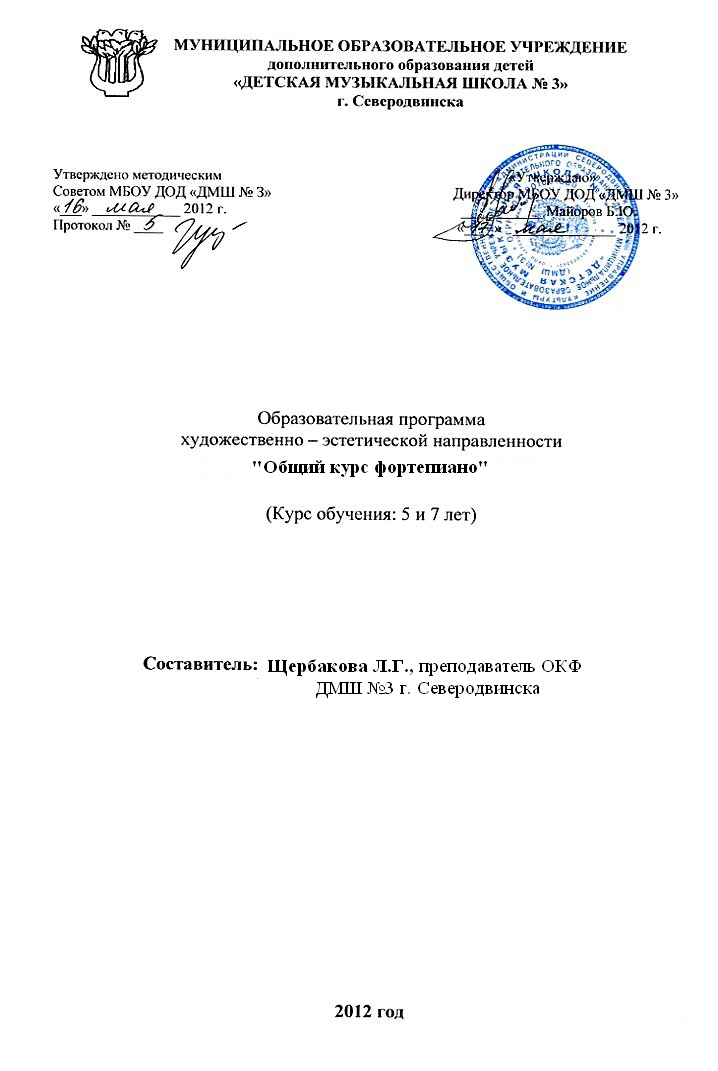 I. Пояснительная запискаПредмет «Общий курс фортепиано» позволяет наиболее полно раскрыть творческий потенциал ребёнка, а также приобщить его к профессиональной музыкальной деятельности. Занятия по классу фортепиано для учащихся на духовых, струнных, народных инструментах необходимы, так как этот инструмент является базовым для изучения теоретических дисциплин (сольфеджио, музыкальной литературы, теории музыки), поэтому для успешного обучения в рамках предпрофессиональной программы учащимся необходим курс ознакомления с этим инструментом.Учебные требования, предъявляемые в рамках данного предмета, позволят (по прошествии полного курса обучения) сформировать комплекс необходимых навыков игры на фортепиано, чтения с листа, музицирования в ансамбле в объеме, необходимом для музыкально-художественного развития ученика. В проессе занятий по общему фортепиано учащийся должен овладеть основными приемами игры на инструменте, научиться передавать характер исполняемых произведений, владеть качественным звукоизвлечением.Форма проведения учебных занятий – индивидуальная. Длительность урока: 0,5 часа Цель предмета «Общий курс фортепиано»:Овладение учащимися основными видами фортепианной техники, художественно оправданными техническими приёмами, позволяющими создавать художественный образ, соответствующий авторскому замыслу.Задачи:Познакомить учащихся с инструментальными, художественными особенностями и   возможностями фортепиано, а также (в соответствии с программными требованиями) музыкальными произведениями, написанными для фортепиано зарубежными и отечественными композиторами;Заложить знания в соответствии с программными требованиями музыкальных произведений, написанных для фортепиано зарубежными и отечественными композиторами;Расширять музыкальный кругозор учащихся.Основными практическими формами работы в рамках данного учебного курса являются: освоение основных навыков игры на фортепиано, чтение нот с листа, игра в ансамбле, овладение начальными навыками аккомпанемента.Содержание учебного предмета разработано таким образом, чтобы возможно более полно и успешно реализовать поставленные задачи. Требования к уровню подготовки учащихся подробно представлены в соответствующем разделе программы. Критерии его оценивания в ходе промежуточной и итоговой аттестации   разработаны для возможно более объективной оценки исполнительского и культурного развития молодого музыканта.  Важнейшей частью содержания учебной программы является наличие предусмотренных контрольных мероприятий, где ученик сможет продемонстрировать исполнительские и творческие наработки, а преподаватель выявить степень его музыкантского роста, проанализировать ошибки, спланировать дальнейшую работу. Таким образом, посредством исполнения произведений на контрольных уроках полученный ребёнком практический опыт даёт возможность самовыражения его творческой личности, раскрытия артистического потенциала, представления аудитории слушателей собственной трактовки произведения.В разделе «Методическое обеспечение учебного процесса» содержатся рекомендации преподавателям. В нём обосновываются методы организации учебного процесса и контроля самостоятельной работы обучающихся. Также представлены репертуарные списки, которые помогут ориентироваться преподавателю при составлении программ ученика, выбора произведений для промежуточной и итоговой аттестации, предложены нотные сборники.II. Содержание учебного предмета 
5 – и летний срок обучения Первый год обучения Второй год обучения Третий год обученияЧетвёртый год обучения Пятый год обученияТребования к уровню подготовки обучающихся7 – и  летний срок обучения Первый год обученияВторой год обученияТретий год обучения  (вариативная часть программы)Четвёртый год обучения Пятый год обученияШестой год обученияСедьмой  год обученияТребования к уровню подготовки обучающихсяIII. Формы и методы контроля, система оценок
Аттестация: цели, виды, форма, содержание.
Виды промежуточной аттестации:  Контрольный урок в форме открытого занятия. Цель: контроль и оценка развития у ученика практических навыков игры на фортепиано; диагностика  проблем.Промежуточная аттестацияВ конце каждого полугодия учащиеся сдают контрольный урок.Критерии оценкиОценка «5» - свобода владения фактурой произведения; точная фразировка; яркость исполнения; уверенное знание нотного текста.Оценка «4» - незначительные потери текста или слишком медленный темп при общей благоприятной оценке исполненных произведений.Оценка «3» - текстовые потери, технические недоработки. Оценка «2» -  значительные текстовые потери и технические недоработки.Контрольные требования для учащихся 
5-и летний курс обучения7-и летний курс обученияПримеры программ 
(с указанием сборников из библиотечного фонда ДМШ №3)IV. Методическое обеспечение учебного процессаУчебная программа «Общий курс фортепиано» – это особый курс, объединяющий учащихся, занимающихся на различных музыкальных инструментах. Настоящий музыкант любой специальности должен в достаточной мере владеть игрой на фортепиано, ведь это тот инструмент, на котором возможно сыграть произведения любых жанров и форм, музыку для любого исполнительского состава в качестве предварительного ознакомления.Данный предмет имеет свои особенности, а именно: учащимся, согласно новым учебным планом, выделено ограниченное количество учебного времени, к тому же у многих из них нет инструмента для домашних занятий. Специально предусмотренный раздел учебного плана предусматривает самостоятельную работу, находящуюся под контролем преподавателя и включающую в себя выполнение домашнего задания (2 часа в неделю).В работе с учащимися используется основная форма учебной и воспитательной работы – индивидуальный урок с преподавателем. Он включает совместную работу педагога и ученика над музыкальным материалом, проверку домашнего задания, рекомендации по проведению дальнейшей самостоятельной работы с целью достижения учащимся наилучших результатов в освоении учебного предмета. Содержание урока зависит от конкретных творческих задач, от индивидуальности ученика и преподавателя. Работа в классе должна сочетать словесное объяснение материала с показом на инструменте фрагментов изучаемого музыкального произведения. Преподаватель должен вести постоянную работу над качеством звука, развитием чувства ритма, средствами выразительности. Работа с учащимся включает:решение технических учебных задач - координация рук, пальцев, наработка аппликатурных и позиционных навыков, освоение приемов педализации;работа над приемами звукоизвлечения;тренировка художественно-исполнительских навыков: работа над фразировкой, динамикой, нюансировкой;формирование теоретических знаний: знакомство с тональностью, гармонией, интервалами и др.;разъяснение учащемуся принципов оптимально продуктивной самостоятельной работы над музыкальным произведением.В работе с учащимися преподавателю необходимо придерживаться основных принципов обучения: последовательности, постепенности, доступности, наглядности в изучении предмета. В процессе обучения нужно учитывать индивидуальные особенности учащегося, степень его музыкальных способностей и уровень его подготовки на данном этапе.Работа преподавателя фортепиано должна быть тщательно спланированной, точно выстроенной, продуманной и максимально сконцентрированной на поставленных целях и задачах урока.На начальном периоде работы одним из важнейших её этапов является правильная постановка рук учащегося на клавиатуре. Первые прикосновения к клавишам под контролем преподавателя зачастую имеют очень важное значение для последующей работы над преодолением различных пианистических трудностей, поэтому к первым опытам звукоизвлечения необходимо относится с особым вниманием. Преподаватель, путём подбора интересного репертуара, ориентированного не только на решение исполнительских задач, но и на индивидуальные особенности личности, характера ученика, должен развивать интерес, образность мышления у учащихся. В работе педагогу необходимо использовать произведения различных эпох, форм, жанров, направлений для расширения музыкального кругозора ученика и воспитания в нем интереса к музыкальному творчеству. Основной принцип работы: сложность изучаемых произведений не должна превышать возможности ученика.Молодым музыкантам необходим исполнительский опыт. Присутствие публики на контрольном или концертном мероприятии повышает их чувство ответственности за конечный результат творческой работы, а успешное выступление, в свою очередь, повышает желание работать настойчиво, развивать свои исполнительские навыки дальше. Поэтому весьма целесообразно проводить на отделение ОКФ как можно больше тематических концертов и школьных конкурсов, чтобы стимулировать интерес детей, а преподавателям проводить необходимую аналитическую работу.Материально – техническое обеспечение учебного процесса: хорошо освещённый кабинет; наличие настроенного инструмента; хорошо укомплектованный библиотечный фонд, включающий наглядные пособия, нотные сборники; видеотека; фонотека; наличие компьютера в школе (для просмотра видеороликов с музыкальными материалами).В содержание самостоятельной работы учащихся (2 часа в неделю) должно войти выполнение домашнего задания, посещение концертных мероприятий, в том числе на базе детской филармонии МБУ ДО «ДМШ №3»Самостоятельные занятия должны быть построены таким образом, чтобы при наименьших затратах времени и усилий, достичь поставленных задач и быть осознанными и результативными. Объем времени на самостоятельную работу определяется с учетом методической целесообразности, минимальных затрат на подготовку домашнего задания, параллельного освоения детьми программ общего образования. Рекомендуемый объем времени на выполнение самостоятельной работы учащимися отделения духовых и ударных инструментов по предмету "фортепиано" с учетом сложившихся педагогических традиций - 2 часа в неделю. Для организации домашних занятий обязательным условием является наличие дома у ученика музыкального инструмента, а также наличие у него нотного материала. Самостоятельные занятия должны быть регулярными (2-3 раза в неделю). Они должны проходить при хорошем физическом состоянии учащегося, занятия при повышенной температуре и плохом самочувствии опасны для здоровья и не продуктивны.Роль педагога в организации самостоятельной работы учащегося велика. Она заключается в необходимости обучения ребенка эффективному использованию учебного внеаудиторного времени. Педагогу следует разъяснить ученику, как распределить по времени работу над разучиваемыми произведениями, указать очередность работы, выделить наиболее проблемные места данных произведениях, посоветовать способы их отработки.Самостоятельные домашние занятия учащегося предполагают продолжение работы над освоением произведения, которая была начата в классе под руководством педагога. Выполнение домашнего задания - это работа над деталями исполнения (звуком, техническими трудностями, педализацией, динамикой, нюансировкой, артикуляцией), а также запоминание и исполнение произведений наизусть. Для плодотворной и результативной самостоятельной работы ученику необходимо получить точную формулировку посильного для него домашнего задания, которое будет записано педагогом в дневник учащегося.Так, для начинающих можно предложить следующие виды домашней работы: пение мелодий разучиваемых пьес с названием нот и дирижированием, игра отдельно каждой рукой, чтение с листа легкого музыкального текста, игра гамм, аккордов, арпеджио, упражнений на постановку рук, показанных педагогом и т. п.При работе над этюдами следует добиваться технической свободы исполнения, используя оптимальную аппликатуру, предложенную педагогом. Педагог должен также указать способы проработки технических трудностей в том или ином этюде, предложить упражнения на данный вид техники.Работа над произведениями полифонического склада заключается в игре линии каждого голоса отдельно, затем соединяя их, прослеживая соотношение данных голосов, их развитие. Полезно в многоголосных произведениях петь один из голосов, играя при этом другие. При разучивании произведений крупной формы ученик должен с помощью педагога разобраться в его строении, разделах, характере тематического материала. Заниматься дома следует по нотам, следить за правильным исполнением штрихов, аппликатуры, нюансировки, педали и других указаний автора, редактора или педагога.Работа над разнохарактерными пьесами должна заключаться не в многократном проигрывании их с начала до конца, а в проработке трудных мест, указанных педагогом, выполнении его замечаний, которые должны быть отражены в дневнике. Полезно повторение учеником ранее пройденного репертуара.Результаты домашней работы проверяются, корректируются и оцениваются преподавателем на уроке. Проверка результатов самостоятельной работы учащегося должна проводиться педагогом регулярно.Примерный репертуарный список1 - 2  классы 
3 класс4 класс5-7  классV. Список литературы и средств обученияАлексеев А.Д. методика обучения игре на фортепиано. Изд.3- Москва, «Музыка», 1978Айзенштадт С.А. «Детский альбом» Чайковского.- Москва, «Классика –XXI», 2003Богино Г.К. Игры–задачи для начинающих музыкантов - Москва, «Музыка», 1974Браудо И.А. Артикуляция – Ленинград,1973Вицинский А.В. Беседы с пианистами.- Москва, «Классика XXI», 2002Коган Г. Работа пианиста.- Москва, «Классика XXI», 2004Коган Г. У врат мастерства.- Москва, «Классика XXI», 2004Как научить играть на рояле. Первые шаги.- Москва, «Классика XXI», 2005Как исполнять Бетховена.- Москва, «Классика XXI»,2004Как исполнять Гайдна.- Москва, «Классика XXI», 2004Как исполнять Моцарта.- Москва, «КлассикаXXI»,2003Как исполнять Шопена.- Москва, «Классика XXI», 2005Кирнарская Д.К. Музыкальные способности.- Москва, «Таланты – XXI век», 2004Корто А.О.    О фортепианном искусстве.- Москва, «Классика XXI», 2005Корыхалова Н. Играем гаммы.-Москва, «Музыка», 1995Милич Б. Воспитание ученика-пианиста.- Москва, «Кифара», 2002Носина В. Символика музыки И.С.Баха.-Тамбов,1993Савшинский С. Работа пианиста над музыкальным произведением.-Москва, 
«Классика XXI»,2004Смирнова Т.И. Фортепиано - интенсивный курс.-«Музыка»,1992Юдовина-Гальперина Т.Б. За роялем без слёз, или я - детский педагог.-СПб., «Союз художников», 2002Практические навыки игрыКоличество пройденных произведенийПримерный репертуарОрганизация игрового аппарата, скоординированность игровых движений.Освоение основных способов звукоизвлечения на инструменте: нон легато, стаккато, легато.Исполнение небольших по объёму произведений в характере, соответствующем названию.Интонационное развитие, работа над фразировкой в пьесах кантиленного характера.Техническое развитие: освоение подготовительных упражнений к игре гамм; включение в репертуар этюдов с простым ритмическим рисунком. Чтение нот с листа: одноголосная поступенная мелодия, в размере 2/4, ¾, 4/4 с однородным ритмическим рисунком в тональностях с одним ключевым знаком. Освоение первоначальных навыков игры в ансамбле  
(с преподавателем или учимся более старшего класса).12 - 14 разнохарактерных произведений;3-4 этюда. Этюды:И.Я. Беркович. Этюд фа-мажорШ. Ганон. ЭтюдыА.Ф.Гедике.40 мелодических этюдов, соч.32, ч.1Е.Ф. Гнесина. Фортепианная азбукаМ. Гурлит. Этюд ля-минорФ. Лекуппе. Этюд до-мажорС.М. Майкапар. Этюд ля-минорК. Черни-Г.Гермер. Этюды №№ 1-15 /1 тетрадь/Л. Шитте. Этюды соч.108 №№ 1, 3, 5,7Пьесы:Д.Андрулис. «Песенка»И.Я.Беркович. 25 лёгких пьес: «Сказка», «Осень в лесу»Й.Гайдн. Анданте соль-мажорА.Ф.Гедике. Русская песня, соч.36Э.Григ. Вальс ля-минор, соч.12И.Королькова. «Словенская народная песня»«Крохе-музыканту», ч. I,II (сборник) – по выборуФ.Массон.  «Игра в классики», «Маленькая песня»С.М.Майкапар. «Пастушок»,
 «В садике», соч.28Х.Махтумкулиев. «Вальс»Н.Мордасов.  «Ласковая песенка»Г.Нафельян.  «Добрый король», «Голубая птичка»Ч.Нарымов.  «Пьеса»А.Рубах. «Воробей»Ф.Рыбицкий. «Ветерок»А.Филиппенко.  «Соловейко», «Собирай урожай», «Калачи»Г.Фрид. «Грустно».П.И.Чайковский. «Мой Лизочек», «В церкви»И.Школьник.  «Мелодия» Д.Д.Шостакович. МаршД. Штейбельт. АдажиоАнсамбли:Ж.Бизе. Хор мальчиков из оперы «Кармен»М.И.Глинка. Хор «Славься»Ж.Л.Металлиди. «Дом с колокольчиком»Э.Пресли.  «Люби меня нежно»В.Шаинский. «Пусть бегут неуклюже»М.Шмитц. «Весёлый разговор»Практические навыки игрыКоличество пройденных произведенийПримерный репертуарЗакрепление основных способов звукоизвлечения: легато, нон легато, стаккато в процессе работы над пьесами и этюдами.Исполнение небольших по объёму разнохарактерных произведений с передачей образа (наличие творческих намерений).Осознанное использование педали, слуховой контроль (прямая педаль).Интонационное развитие, работа над фразировкой в пьесах кантиленного характера.Включение в репертуар полифонических произведений (контрастная полифония). Техническое развитие: игра гамм (до двух знаков) + аккорды с обращением отдельно каждой рукой; включение в репертуар этюдов с более сложным ритмическим рисунком 
(в зависимости от возможностей ученика).Чтение нот с листа: небольшие пьесы с несложным ритмическим рисунком в тональностях до двух знаков (с предварительным простейшим анализом). Игра в ансамбле – умение слышать и передать в исполнении балансовое соотношение звучания 2-х партий.8 - 10 произведений, разных по стилю и жанру; 3-4 этюда.Этюды:Г. Бертини. Этюд соль-мажорА.Ф.Гедике. 40 мелодических этюдов, 2 тетрадь, соч. 32А.Ф.Гедике. Соч.58. Ровность и беглостьК.А.Лешгорн. Соч. 65, №№ 4-8, 11, 12, 15К.Черни-Г.Гермер, 1 тетрадь, №№ 7-28; 2 тетрадь, №№ 1,2Л.Шитте. Соч. 108, №3 14-19Полифонические произведения:Е.Д.Аглинцева. Русская народная песняА.Арман. Пьеса ля-минорИ.С.Бах. Полонез соль-минор; Бурре;А.Ф.Гедике. Ригодон Г.Телеман.ГавотГ.Ф.Гендель. МенуэтИ.Кригер. МенуэтА.А.Курочкин. ПьесаД.Левидова. ПьесаЛ.Моцарт.  Волынка; Бурре; Менуэт;А.Арнэ. Полифонический эскиз.Ф.Э.Бах.  Маленькая фантазияГ.Бём. МенуэтГ.Ф.Гендель. Ария, Менуэт ре-мажор            Л.Моцарт. 12 пьес под ред. О.В.Кувшинникова: Сарабанда ре-мажор, Г.Пёрселл.СарабандаЖ.Сен-люк. Буре    Ре-минорПьесы:А.Т.Гречанинов. «На лужайке»Б.Д.Дварионас. ПрелюдияГ.Свиридов. «Ласковая просьба»Э.Сигмейстер. БлюзП.И.Чайковский. «Марш деревянных солдатиков»Ансамбли:Ж.Б.Векерлен. ПасторальЛ.Бетховен. «Афинские развалины»В.А.Моцарт. Менуэт из оперы «Дон-Жуан»Ф.Шуберт. Немецкий танец.П.И.Чайковский. Танец феи ДражеПрактические навыки игрыКоличество пройденных произведенийПримерный репертуарИсполнение разнохарактерных произведений с передачей образа (наличие творческих намерений).Интонационное развитие, работа над фразировкой (умение самостоятельно «выстроить» музыкальную фразу). Включение в репертуар полифонических произведений (контрастная и имитационная полифония) и произведений крупной формы. Осознанное использование педали, слуховой контроль (прямая и запаздывающая педаль).Техническое развитие: игра гамм (до двух знаков) + аккорды с обращением отдельно каждой рукой; включение в репертуар этюдов с более сложным ритмическим рисунком (в зависимости от возможностей ученика.Чтение нот с листа: небольшие пьесы с несложным ритмическим рисунком в тональностях до двух знаков (с предварительным анализом). Игра в ансамбле – умение слышать  соотношение звучания 2-х партий (звуковой баланс); метроритмическая устойчивость.8 - 10 произведений, разных по стилю и жанру; 3-4 этюда.Полифонические произведения:А.Арман.ФугеттаФ.Э.Бах.  АндантеГ.Ф.Гендель. 3 менуэтаА. Корелли. СарабандаЖ.Ф.Рамо. Менуэт в форме рондоМ.К.Чюрлёнис. ФугеттаА.Ф.Гедике. Фугетты, соч.36 до-мажор, соль-мажорЭтюды:С.Геллер. ЭтюдыЕ.Ф.Гнесина. Маленький этюд на трелиА.Лемуан. Соч. 37, №№ 10-13, 20К.А.Лешгорн. «Игра»; соч.65К.Черни-Г.Гермер. Тетрадь 1, №№ 20-29, 30-35Крупная форма:Ф. Андрэ. Сонатина соль-мажорП.Бенуа. Сонатина ля-минорК.М.Вебер. Сонатина до-мажорЛ.Бетховен. Сонатина соль-мажорФ.Кулау. Сонатина №4М.Клементи. СонатиныВ.А.Моцарт. Сонатина ля-мажор, си-бемоль мажорМюллер. Сонатина, ч.1Пьесы:А.А.Алябьев. Пьеса соль-минорМ.Блантер. М. Джон ГрэйА.Ф.Гедике. СкерцоА.Т.Гречанинов. Соч. 98, №1С.Джоплин.  «Артист эстады»А.К.Лядов.  КолыбельнаяФ.Рыбицкий.  Ветерок. Обр.М.Кочетова. «Рэгтайм»Д.Кабалевский. «Токкатина»С.М.Майкапар. «Мимолётное видение»О.Питерсон. «Зимний блюз»Р.Шуман. «Первая утрата»А.Хачатурян. «Андантино»П.И.Чайковский Камаринская»Ансамбли:Л.Бетховен. Немецкие танцыИ.Я.Беркович. Соч.90: фортепианные ансамблиЖ.Л.Металлиди. Цикл пьес в 4 руки М.Шмитц. «Весёлый разговор»Практические навыки игры Количество пройденных произведенийПримерный репертуарИсполнение разнохарактерных  произведений с передачей образа (наличие творческих намерений), знакомство  с эстрадно-джазовыми пьесами,  переложениями популярных мелодий.Интонационное развитие, работа над фразировкой (умение самостоятельно «выстроить»  музыкальную фразу); Включение в репертуар полифонических произведений (контрастная и имитационная полифония), произведений крупной формы (сонатин и вариаций);Уверенное использование педали Техническое развитие: - мажорные гаммы до 2 знаков отдельно каждой рукой; - любая (на выбор) мажорная гамма от белых клавишей двумя руками в две октавы;  минорные гаммы отдельно каждой рукой; арпеджио и аккорды с обращением отдельно каждой рукой;включение в репертуар этюдов с более сложным ритмическим рисунком (в зависимости от возможностей ученика);Чтение нот с листа: небольшие пьесы с несложным ритмическим рисунком в тональностях до двух знаков (пьесы за 1, 2 класс, а также - номера, из заданных по сольфеджио);Игра в ансамбле – единство намерений, звуковой баланс, движение к кульминационной точке, яркость исполнения, метроритмическая устойчивость; 6-8 произведений, разных по стилю и жанру; 2-3 этюда.Полифонические произведения:И.Маттезон. Ария; МенуэтЛ.Моцарт. КонтрдансД.Циполи. Сарабанда из сюиты № 2, менуэт из сюиты № 4Этюды:Г.Беренс. ЭтюдА.Ф.Гедике. Соч.47 №№ 10-16, 18, 21, 26; Соч. 58 №№ 13, 18, 20Т.Лак. Соч. 172,  №№ 5-8А.Лемуан. Соч. 37, №3 20, 23, 35, 39К.А.Лешгорн. Соч.65, тетрадь 2 (по выбору)К.Черни-Г.Гермер. Тетрадь 1, №3 30, 32, 34-36. 38, 42, 43Л.Шитте. Соч.68, №№ 2, 3, 6, 9Крупная форма:А.Ф.Гедике. Тема с вариациями, соч.46В.А.Моцарт. Сонатина фа-мажор, ч.1Д Чимароза. Сонатины  ре-минор, ля-минорПьесы:Л.Бетховен. Экосезы ми-бемоль мажор, соль-мажорМ.Блантер.  Джон ГрэйЙ.Гайдн. Менуэт соль-мажорЭ.Григ. Соч.12: «Родная песня», «Песня сторожа»Я.Кепитис.  «Латышская народная песня», «Американский марш»В.С.Косенко. Соч. 15: «Вальс», «Пастораль»М.Кочетов. «Мелодия» из к/ф «Игрушка»Х.Махтумкулиев. «Вальс»Ф.Мендельсон. Песни без словП.Мориа.  «Менуэт»Л.Моцарт. «Пьеса»Ч.Нурымов. «Пьеса»С.Прокофьев. Соч.65: «Сказочка», «Дождь и радуга», «Вечер»А.Петров.  «Вальс» из к/ф «Берегись автомобиля»Ф.Рыбицкий. «Ветерок»И. Школьник.  «Мелодия»Ф.Шопен. КантабилеР.Шуман. Альбом для юношестваАнсамбли:М.А.Балакирев. 30 русских народных песен в 4 рукиС.А.Барсукова. (переложение) «Романс»Э.Григ. Танец АнитрыБ.Кемпферт.  «Путники в ночи»М.Легран.  «Французская тема»Д.Б.Мартини. ГавотХ.М.Родригес. «Кумпарсита»Р.Шуман. «О чужих странах и людях»Ф.Шуберт. Два вальса ля-бемоль мажорПрактические навыки игры Количество пройденных произведенийПримерный репертуарИсполнение разнохарактерных  произведений с передачей образа (наличие творческих намерений), продолжение знакомства  с эстрадно-джазовыми пьесами,  переложениями популярных мелодий.Интонационное развитие, работа над фразировкой (умение самостоятельно «выстроить»  музыкальную фразу).Продолжение работы над полифоническими произведениями (контрастная и имитационная полифония), произведениями крупной формы. Уверенное использование педали.Техническое развитие: мажорные гаммы до 3 – х знаков в четыре октавы каждой рукой отдельно, в две октавы - двумя руками; арпеджио, аккорды отдельно каждой рукой; включение в репертуар этюдов на сочетание различных видов техники.Чтение нот с листа: небольшие пьесы с несложным ритмическим рисунком в тональностях до двух – трёх знаков (пьесы за 1, 2 класс).Работа с аккомпанементом: знакомство с буквенными обозначениями партии аккомпанемента в сборниках переложений, подбор аккомпанемента по слуху. Игра в ансамбле – единство намерений, звуковой баланс, движение к кульминационной точке, яркость исполнения, метроритмическая устойчивость.6-8 произведений, разных по стилю и жанру; 2-3 этюда.Полифонические произведения:И.С.Бах. Маленькая прелюдия ля-минорА.Ф.Гедике. Соч.60: инвенция, прелюдия ля-минорГ.Ф.Гендель. Сарабанда с вариациямиЭтюды:А.Ф.Гедике. Соч.47 №№ 10-16, 18, 21, 26; Соч. 58 №№ 13, 18, 20Т.Лак. Соч. 172,  №№ 5-8А.Лемуан. Соч. 37, №3 20, 23, 35, 39К.А.Лешгорн. Соч.65, тетрадь 2 (по выбору)К.Черни-Г.Гермер. Тетрадь 1, №3 30, 32, 34-36. 38, 42, 43Л.Шитте. Соч.68, №№ 2, 3, 6, 9Крупная форма:Л.Бетховен. Сонатина фа-мажор,1, 2 ч.А.Ф.Гедике. Тема с вариациями, соч.46А.Диабелли. Сонатина №1, рондо, соч.151В.А.Моцарт. Сонатина фа-мажор, ч.1Д.Чимароза.Сонатинаы ре-минор, ля-минорПьесы:Л.Бетховен. Экосезы ми-бемоль мажор, соль-мажорМ.Блантер.  Джон ГрэйЙ.Гайдн. Менуэт соль-мажорЭ.Григ. Соч.12: «Родная песня», «Песня сторожа»Я.Кепитис.  «Латышская народная песня», «Американский марш»В.С.Косенко. Соч. 15: «Вальс», «Пастораль»М.Кочетов. «Мелодия» из к/ф «Игрушка»Х.Махтумкулиев. «Вальс»Ф.Мендельсон. Песни без словП.Мориа.  «Менуэт»В.А.Моцарт. «Пьеса»Ч.Нурымов. «Пьеса»С.Прокофьев. Соч.65: «Сказочка», «Дождь и радуга», «Вечер»А.Петров.  «Вальс» из к/ф «Берегись автомобиля»Ф.Рыбицкий. «Ветерок»И.Школьник.  «Мелодия»Ф.Шопен. КантабилеРШуман. Альбом для юношестваСборники лёгких переложений популярных мелодий и песен (по выбору преподавателя)Ансамбли:М.А.Балакирев. 30 русских народных песен в 4 рукиС.А.Барсукова (переложение) «Романс»Э.Григ. Танец АнитрыБ.Кемпферт.  «Путники в ночи»М.Легран.  «Французская тема»Д.Б.Мартини. ГавотХ.М.Родригес. «Кумпарсита»Р.Шуман. «О чужих странах и людях»Год обученияУчебные требованияПервый год обучения
Правильная и удобная посадка за инструментом Интонационная осмысленность исполнения мелодической линииОсвоение  основных приёмов звукоизвлечения на фортепиано
 (нон легато, стаккато, легато.Заинтересованность и стремление донести характер произведенияВторой год обучения

Правильная и удобная посадка за инструментом Сформированность игрового аппаратаИнтонационная осмысленность исполнения мелодической линииНавыки чтения с листа простейших произведений из фортепианного репертуара для начинающих с предварительным анализомНавыки игры в ансамбле (слуховой контроль, метроритмическая устойчивость)Исполнительский и творческий ростТретий год обучения

Сформированность игрового аппаратаИнтонационная осмысленность исполнения, правильная фразировкаМетроритмическая организованностьОсознанная педализация и слуховой контрольНавыки чтения с листа произведений из фортепианного репертуара для начинающих с предварительным анализомНавыки игры в ансамбле (слуховой контроль, метроритмическая устойчивость)Исполнительский и творческий ростЧетвёртый год обучения
Сформированность игрового аппаратаИнтонационная осмысленность исполнения, правильная фразировкаЦелостность формы исполнения, метроритмическая организованностьНавыки чтения с листа произведений из фортепианного репертуара для начинающих с предварительным анализомСоответствие темпа исполняемого произведения, стиля, жанра.Навыки игры в ансамбле (слуховой контроль, метроритмическая устойчивость)Исполнительский и творческий ростПятый год обучения
Интонационная осмысленность исполнения, правильная фразировкаЦелостность формы исполнения, метроритмическая организованностьСоответствие темпа исполняемого произведения, стиля, жанра;Навыки чтения с листа произведений из фортепианного репертуара для начинающих с предварительным анализомНавыки игры в ансамбле (слуховой контроль, метроритмическая устойчивость, единство намерений)Исполнительский и творческий ростПрактические навыки игрыКоличество пройденных произведенийПримерный репертуарОрганизация игрового аппарата, скоординированность игровых движений.Освоение основных способов звукоизвлечения на инструменте: нон легато, стаккато, легато.Исполнение небольших по объёму произведений в характере, соответствующем названию.Интонационное развитие, работа над фразировкой в пьесах кантиленного характера.Техническое развитие: освоение подготовительных упражнений к игре гамм; включение в репертуар этюдов с простым ритмическим рисунком. Чтение нот с листа: одноголосная поступенная мелодия, в размере 2/4, ¾, 4/4 с однородным ритмическим рисунком в тональностях с одним ключевым знаком. Освоение первоначальных навыков игры в ансамбле  
(с преподавателем или учимся более старшего класса).12 - 14 разнохарактерных произведений;3-4 этюда. Этюды:И.Я. Беркович. Этюд фа-мажорШ. Ганон. ЭтюдыА.Ф.Гедике. 40 мелодических этюдов, соч.32, ч.1Е.Ф. Гнесина. Фортепианная азбукаМ. Гурлит. Этюд ля-минорФ. Лекуппе. Этюд до-мадорС.М. Майкапар. Этюд ля-минорК. Черни-Г.Гермер. Этюды №№ 1-15 /1 тетрадь/Л. Шитте. Этюды соч.108 №№ 1, 3, 5,7Пьесы:Д.Андрулис. «Песенка»И.Я.Беркович. 25 лёгких пьес: «Сказка», «Осень в лесу»Й.Гайдн. Анданте соль-мажорА.Ф.Гедике. Русская песня, соч.36Э.Григ. Вальс ля-минор, соч.12И.Королькова. «Словенская народная песня»«Крохе-музыканту», ч.I,II (сборник) – по выборуФ.Массон.  «Игра в классики», «Маленькая песня»С.М.Майкапар. «Пастушок», «В садике», соч.28Х.Махтумкулиев. «Вальс»Н.Мордасов.  «Ласковая песенка»Г.Нафельян.  «Добрый король», «Голубая птичка»Ч.Нарымов.  «Пьеса»А.Рубах. «Воробей»Ф.Рыбицкий. «Ветерок»А.Филиппенко.  «Соловейко», «Собирай урожай», «Калачи»Г.Фрид. «Грустно».П.И.Чайковский. «Мой Лизочек», «В церкви»И.Школьник.  «Мелодия» Д.Д.Шостакович. МаршД. Штейбельт. АдажиоАнсамбли:Ж.Бизе. Хор мальчиков из оперы «Кармен»М.И.Глинка. Хор «Славься»Ж.Л.Металлиди. «Дом с колокольчиком»Э.Пресли  «Люби меня нежно»В.Шаинский. «Пусть бегут неуклюже»М.Шмитц. «Весёлый разговор»Практические навыки игрыКоличество пройденных произведенийПримерный репертуарЗакрепление основных способов звукоизвлечения: легато, нон легато, стаккато в процессе работы над пьесами и этюдами.Исполнение небольших по объёму разнохарактерных  произведений с передачей образа (наличие творческих намерений).Осознанное использование педали, слуховой контроль (прямая педаль).Интонационное развитие, работа над фразировкой в пьесах кантиленного характера.Включение в репертуар полифонических произведений (контрастная полифония).Техническое развитие: игра гамм (до двух знаков) + аккорды с обращением отдельно каждой рукой; включение в репертуар этюдов с более сложным ритмическим  рисунком (в зависимости от возможностей ученика).Чтение нот с листа: небольшие пьесы с несложным ритмическим рисунком в тональностях до двух знаков (с предварительным простейшим анализом). Игра в ансамбле – умение слышать и передать в исполнении балансовое соотношение звучания 2-х партий.8 - 10 произведений, разных по стилю и жанру; 3-4 этюда.Этюды:Г. Бертини. Этюд соль-мажорА.Ф.Гедике. 40 мелодических этюдов, 2 тетрадь, соч. 32А.Ф.Гедике. Соч.58. Ровность и беглостьК.А.Лешгорн. Соч. 65, №№ 4-8, 11, 12, 15К.Черни-Г.Гермер, 1 тетрадь, №№ 7-28; 2 тетрадь, №№ 1,2 Л.Шитте. Соч. 108, №3 14-19Полифонические произведения:Е.Д.Аглинцева. Русская народная песняА.Арман. Пьеса ля-минорИ.С.Бах. Полонез соль-минор; Бурре;А.Ф.Гедике. Ригодон Г.Телеман.ГавотГ.Ф.Гендель. МенуэтИ.Кригер. МенуэтА.А.Курочкин. ПьесаД.Левидова. ПьесаЛ.Моцарт.  Волынка; Бурре; Менуэт;А.Арнэ. Полифонический эскиз.Ф.Э.Бах  Маленькая фантазияГ.Бём. МенуэтГ.Ф.Гендель. Ария, Менуэт ре-мажор            Л.Моцарт. 12 пьес под ред. О.В.Кувшинникова: Сарабанда ре-мажор, Г.Пёрселл.СарабандаЖ.Сен-люк. Буре    Ре-минорПьесы:А.Т.Гречанинов. «На лужайке»Б.Д.Дварионас. ПрелюдияГ.Свиридов. «Ласковая просьба»Э.Сигмейстер. БлюзП.И.Чайковский. «Марш деревянных солдатиков»Ансамбли:Ж.Б.Векерлен. ПасторальЛ.Бетховен. «Афинские развалины»В.А.Моцарт. Менуэт из оперы «Дон-Жуан»Ф.Шуберт. Немецкий танец.П.И.Чайковский. Танец феи ДражеПрактические навыки игрыКоличество пройденных произведенийПримерный репертуарИсполнение разнохарактерных  произведений с передачей образа (наличие творческих намерений)Интонационное развитие, работа над фразировкой (умение самостоятельно «выстроить» музыкальную фразу).Включение в репертуар полифонических произведений (контрастная и имитационная полифония) и произведений крупной формы. Осознанное использование педали, слуховой контроль (прямая и запаздывающая педаль).Техническое развитие: игра гамм (до двух знаков) + аккорды с обращением отдельно каждой рукой; включение в репертуар этюдов с более сложным ритмическим рисунком (в зависимости от возможностей ученика).Чтение нот с листа: небольшие пьесы с несложным ритмическим рисунком в тональностях до двух знаков (с предварительным анализом). Игра в ансамбле – умение слышать  соотношение звучания 2-х партий (звуковой баланс); метроритмическая устойчивость.8 - 10 произведений, разных по стилю и жанру; 3-4 этюда.Полифонические произведения:А.Арман.ФугеттаФ.Э.Бах.  АндантеГ.Ф.Гендель. 3 менуэтаА. Корелли. СарабандаЖ.Ф.Рамо. Менуэт в форме рондоМ.К.Чюрлёнис. ФугеттаА.Ф.Гедике. Фугетты, соч.36 до-мажор, соль-мажорЭтюды:С.Геллер. ЭтюдыЕ.Ф.Гнесина. Маленький этюд на трелиА.Лемуан. Соч. 37, №№ 10-13, 20 К.А.Лешгорн. «Игра»; соч.65К.Черни-Г.Гермер. Тетрадь 1, №№ 20-29, 30-35Крупная форма:Ф.Ф. Андрэ. Сонатина соль-мажорП.Бенуа. Сонатина ля-минорК.М.Вебер. Сонатина до-мажорЛ.Бетховен. Сонатина соль-мажорФ.Кулау. Сонатина №4М.Клементи. СонатиныВ.А.Моцарт. Сонатина ля-мажор, си-бемоль мажорМюллер. Сонатина, ч.1Пьесы:А.А.Алябьев. Пьеса соль-минорМ.Блантер. Джон ГрэйА.Ф.Гедике. Скерцо А.Т.Гречанинов. Соч. 98, №1С.Джоплин.  «Артист эстады»А.К.Лядов.  КолыбельнаяФ.Рыбицкий.  Ветерок. Обр.М.Кочетова. «Рэгтайм»Д.Кабалевский. «Токкатина»С.М.Майкапар. «Мимолётное видение»О.Питерсон. «Зимний блюз»Р.Шуман. «Первая утрата»А.Хачатурян. «Андантино»П.И.Чайковский.  «Камаринская»Ансамбли:Л.Бетховен. Немецкие танцыИ.Я.Беркович. Соч.90: фортепианные ансамблиЖ.Л. Металлиди. Цикл пьес в 4 руки М. Шмитц. «Весёлый разговор»Практические навыки игры Количество пройденных произведенийПримерный репертуарИсполнение разнохарактерных  произведений с передачей образа (наличие творческих намерений), знакомство  с эстрадно-джазовыми пьесами,  переложениями популярных мелодий.Интонационное развитие, работа над фразировкой (умение самостоятельно «выстроить»  музыкальную фразу). Включение в репертуар полифонических произведений (контрастная и имитационная полифония), произведений крупной формы (сонатин и вариаций).Уверенное использование педали. Техническое развитие: - мажорные гаммы до 2 знаков отдельно каждой рукой; - любая (на выбор) мажорная гамма от белых клавишей двумя руками в две октавы;  минорные гаммы отдельно каждой рукой; арпеджио и аккорды с обращением отдельно каждой рукой. Включение в репертуар этюдов с более сложным ритмическим  рисунком (в зависимости от возможностей ученика).Чтение нот с листа: небольшие пьесы с несложным ритмическим рисунком в тональностях до двух знаков (пьесы за 1, 2 класс, а также - номера, из заданных по сольфеджио).Игра в ансамбле – единство намерений, звуковой баланс, движение к кульминационной точке, яркость исполнения, метроритмическая устойчивость. 6-8 произведений, разных по стилю и жанру; 2-3 этюда.Полифонические произведения:И.Маттезон. Ария; МенуэтЛ.Моцарт. КонтрдансД.Циполи. Сарабанда из сюиты № 2, менуэт из сюиты № 4Этюды:Г.Беренс ЭтюдА.Ф.Гедике. Соч.47 №№ 10-16, 18, 21, 26;Соч. 58 №№ 13, 18, 20Т.Лак. Соч. 172,  №№ 5-8А.Лемуан. Соч. 37, №3 20, 23, 35, 39К.А.Лешгорн. Соч.65, тетрадь 2 (по выбору)К.Черни-Г.Гермер. Тетрадь 1, №3 30, 32, 34-36. 38, 42, 43Л.Шитте. Соч.68, №№ 2, 3, 6, 9Крупная форма:А.Ф.Гедике. Тема с вариациями, соч.46В.А.Моцарт. Сонатина фа-мажор, ч.1Д Чимароза. Сонатины  ре-минор, ля-минорПьесы:Л.Бетховен. Экосезы ми-бемоль мажор, соль-мажорМ.Блантер.  Джон ГрэйЙ.Гайдн. Менуэт соль-мажорЭ.Григ. Соч.12: «Родная песня», «Песня сторожа»Я.Кепитис.  «Латышская народная песня», «Американский марш»В.С.Косенко. Соч. 15: «Вальс», «Пастораль»М.Кочетов. «Мелодия» из к/ф «Игрушка»Х.Махтумкулиев. «Вальс»Ф.Мендельсон. Песни без словП.Мориа.  «Менуэт»Л.Моцарт. «Пьеса»Ч.Нурымов «Пьеса»С.Прокофьев. Соч.65: «Сказочка», «Дождь и радуга», «Вечер»А.Петров.  «Вальс» из к/ф «Берегись автомобиля»Ф.Рыбицкий «Ветерок»И. Школьник  «Мелодия»Ф.Шопен. КантабилеР.Шуман. Альбом для юношестваАнсамбли:М.А.Балакирев. 30 русских народных песен в 4 рукиС.А.Барсукова (переложение) «Романс»Э.Григ. Танец АнитрыБ.Кемпферт.  «Путники в ночи»М.Легран.  «Французская тема» Д.Б.Мартини. ГавотХ.М.Родригес. «Кумпарсита»Р.Шуман. « О чужих странах и людях»Ф.Шуберт. Два вальса ля-бемоль мажорПрактические навыки игры Количество пройденных произведенийПримерный репертуарИсполнение разнохарактерных  произведений с передачей образа (наличие творческих намерений), продолжение знакомства  с эстрадно-джазовыми пьесами,  переложениями популярных мелодий.Интонационное развитие, работа над фразировкой (умение самостоятельно «выстроить»  музыкальную фразу).Продолжение работы над полифоническими произведениями (контрастная и имитационная полифония), произведениями крупной формы.Уверенное использование педали.Техническое развитие: мажорные гаммы до 3 – х знаков в четыре октавы каждой рукой отдельно, в две октавы - двумя руками; арпеджио, аккорды отдельно каждой рукой; включение в репертуар этюдов на сочетание различных видов техники.Чтение нот с листа: небольшие пьесы с несложным ритмическим рисунком в тональностях до двух – трёх знаков (пьесы за 1, 2 класс).Работа с аккомпанементом: знакомство с буквенными обозначениями партии аккомпанемента в сборниках переложений, подбор аккомпанемента по слуху. Игра в ансамбле – единство намерений, звуковой баланс, движение к кульминационной точке, яркость исполнения, метроритмическая устойчивость.6-8 произведений, разных по стилю и жанру; 2-3 этюда.Полифонические произведения:И.С.Бах. Маленькая прелюдия ля-минорА.Ф.Гедике. Соч.60: инвенция, прелюдия ля-минорГ.Ф.Гендель. Сарабанда с вариациямиЭтюды:Г.Беренс. ЭтюдА.Ф.Гедике. Соч.47 №№ 10-16, 18, 21, 26;Соч. 58 №№ 13, 18, 20Т.Лак. Соч. 172,  №№ 5-8А.Лемуан. Соч. 37, №3 20, 23, 35, 39К.А.Лешгорн. Соч.65, тетрадь 2 (по выбору)К.Черни-Г.Гермер. Тетрадь 1, №3 30, 32, 34-36. 38, 42, 43Л.Шитте. Соч.68, №№ 2, 3, 6, 9Крупная форма:Л.Бетховен. Сонатина фа-мажор,1, 2 ч.А.Ф.Гедике. Тема с вариациями, соч.46А.Диабелли. Сонатина №1, рондо, соч.151В.А.Моцарт. Сонатина фа-мажор, ч.1Д.Чимароза.Сонатинаы ре-минор, ля-минорПьесы:Л.Бетховен. Экосезы ми-бемоль мажор, соль-мажорМ.Блантер.  Джон ГрэйЙ.Гайдн. Менуэт соль-мажорЭ.Григ. Соч.12: «Родная песня», «Песня сторожа»Я.Кепитис.  «Латышская народная песня», «Американский марш»В.С.Косенко. Соч. 15: «Вальс», «Пастораль»М.Кочетов. «Мелодия» из к/ф «Игрушка»Х.Махтумкулиев. «Вальс»Ф.Мендельсон. Песни без словП.Мориа.  «Менуэт»В.А.Моцарт. «Пьеса»Ч.Нурымов. «Пьеса»С.Прокофьев. Соч.65: «Сказочка», «Дождь и радуга», «Вечер»А.Петров.  «Вальс» из к/ф «Берегись автомобиля»Ф.Рыбицкий. «Ветерок»И.Школьник.  «Мелодия»Ф.Шопен. КантабилеР.Шуман. Альбом для юношестваСборники лёгких переложений популярных мелодий и песен (по выбору преподавателя)Ансамбли:М.А.Балакирев. 30 русских народных песен в 4 рукиС.А.Барсукова (переложение) «Романс»Э.Григ. Танец АнитрыБ.Кемпферт.  «Путники в ночи»М.Легран.  «Французская тема» Д.Б.Мартини. ГавотХ.М.Родригес. «Кумпарсита»Р.Шуман. «О чужих странах и людях»Ф.Шуберт. Два вальса ля-бемоль мажорПрактические навыки игрыКоличество пройденных произведенийПримерный репертуарИсполнение разнохарактерных  произведений с передачей образа (наличие творческих намерений)Интонационное развитие, работа над фразировкой (умение самостоятельно «выстроить»  музыкальную фразу); Включение в репертуар полифонических произведений (контрастная и имитационная полифония) и произведений крупной формы; Осознанное использование педали,  слуховой контроль (прямая  и запаздывающая педаль)Техническое развитие: игра гамм (до двух - трёх знаков) + аккорды с обращением отдельно каждой рукой; включение в репертуар этюдов с более сложным ритмическим  рисунком (в зависимости от возможностей ученика);Чтение нот с листа: небольшие пьесы с несложным ритмическим рисунком в тональностях до двух знаков (с предварительным анализом). Игра в ансамбле – умение слышать  соотношение звучания 2-х партий (звуковой баланс); метроритмическая устойчивость.8 - 10 произведений, разных по стилю и жанру; 3-4 этюда.Полифонические произведения:Г.Ф.Гендель. 3 менуэтаА. Корелли. СарабандаЖ.Ф.Рамо. Менуэт в форме рондоЭтюды:Е.Ф.Гнесина. Маленький этюд на трелиА.Лемуан. Соч. 37, №№ 10-13, 20 К.Черни-Г.Гермер. Тетрадь 1, №№ 20-29, 30-35Крупная форма:Ф.Андрэ. Сонатина соль-мажорП.Бенуа. Сонатина ля-минорФ.Кулау. Сонатина №4Мюллер. Сонатина, ч.1Пьесы:А.А.Алябьев. Пьеса соль-минорМ.Блантер. Джон ГрэйА.Ф.Гедике. СкерцоА.Т.Гречанинов. Соч. 98, №1С.Джоплин.  «Артист эстады»Д.Кабалевский. «Токкатина»С.М.Майкапар. «Мимолётное видение»О.Питерсон. «Зимний блюз»Р.Шуман. «Первая утрата»Ансамбли:Л.Бетховен. Немецкие танцыИ.Я.Беркович. Соч.90: фортепианные ансамблиЖ.Л.Металлиди. Цикл пьес в 4 рукиМ.Шмитц. «Весёлый разговор»Практические навыки игрыКоличество пройденных произведенийПримерный репертуарИсполнение разнохарактерных  произведений с передачей образа (наличие творческих намерений).Интонационное развитие, работа над фразировкой (умение самостоятельно «выстроить»  музыкальную фразу). Включение в репертуар полифонических произведений (контрастная и имитационная полифония) и произведений крупной формы.Осознанное использование педали,  слуховой контроль (прямая  и запаздывающая педаль).Техническое развитие: игра гамм (до двух – трёх знаков) + аккорды с обращением отдельно каждой рукой; включение в репертуар этюдов с более сложным ритмическим  рисунком (в зависимости от возможностей ученика).Чтение нот с листа: небольшие пьесы с несложным ритмическим рисунком в тональностях до двух знаков 
(с предварительным анализом). Игра в ансамбле – умение слышать  соотношение звучания 2-х партий (звуковой баланс); метроритмическая устойчивость.8 - 10 произведений, разных по стилю и жанру; 3-4 этюда.Полифонические произведения:А. Арман. ФугеттаФ.Э.Бах.  АндантеГ.Ф.Гендель. 3 менуэтаА. Корелли. СарабандаЖ.Ф.Рамо. Менуэт в форме рондоЭтюды:Е.Ф.Гнесина. Маленький этюд на трелиА.Лемуан. Соч. 37, №№ 10-13, 20К.А.Лешгорн. «Игра»; соч.65К.Черни-Г.Гермер. Тетрадь 1, №№ 20-29, 30-35Крупная форма:Ф.Андрэ. Сонатина соль-мажорП.Бенуа. Сонатина ля-минорК.М.Вебер. Сонатина до-мажорФ.Кулау. Сонатина №4М.Клементи. СонатиныМюллер. Сонатина, ч.1Пьесы:А.А.Алябьев. Пьеса соль-минорМ.Блантер. Джон ГрэйА.Ф.Гедике. СкерцоА.Т.Гречанинов. Соч. 98, №1С.Джоплин.  «Артист эстады»А.К.Лядов.  КолыбельнаяФ.Рыбицкий.  Ветерок. Обр.М.Кочетова. «Рэгтайм»Д.Кабалевский. «Токкатина»С.М.Майкапар. «Мимолётное видение»О.Питерсон. «Зимний блюз»Р.Шуман. «Первая утрата»А.Хачатурян. «Андантино»Ансамбли:Л.Бетховен. Немецкие танцыИ.Я.Беркович. Соч.90: фортепианные ансамблиЖ.Л.Металлиди. Цикл пьес в 4 рукиМ.Шмитц. «Весёлый разговор»Год обученияУчебные требованияПервый год обучения
Правильная и удобная посадка за инструментом Интонационная осмысленность исполнения мелодической линииОсвоение  основных приёмов звукоизвлечения на фортепиано
 (нон легато, стаккато, легато).Заинтересованность и стремление донести характер исполняемого произведенияВторой год обучения

Правильная и удобная посадка за инструментом Сформированность игрового аппаратаИнтонационная осмысленность исполнения мелодической линииНавыки чтения с листа простейших произведений из фортепианного репертуара для начинающих с предварительным анализомНавыки игры в ансамбле (слуховой контроль, метроритмическая устойчивость)Исполнительский и творческий ростТретий год обучения

Сформированность игрового аппаратаИнтонационная осмысленность исполнения, правильная фразировкаМетроритмическая организованностьОсознанная педализация и слуховой контрольНавыки чтения с листа произведений из фортепианного репертуара для начинающих с предварительным анализомНавыки игры в ансамбле (слуховой контроль, метроритмическая устойчивость)Исполнительский и творческий ростЧетвёртый год обучения
Сформированность игрового аппаратаИнтонационная осмысленность исполнения, правильная фразировкаЦелостность формы исполнения, метроритмическая организованностьНавыки чтения с листа произведений из фортепианного репертуара для начинающих с предварительным анализомСоответствие темпа исполняемого произведения, стиля, жанра.Навыки игры в ансамбле (слуховой контроль, метроритмическая устойчивость)Исполнительский и творческий ростПятый год обучения
Интонационная осмысленность исполнения, правильная фразировкаЦелостность формы исполнения, метроритмическая организованностьСоответствие темпа исполняемого произведения, стиля, жанра;Навыки чтения с листа произведений из фортепианного репертуара для начинающих с предварительным анализомНавыки игры в ансамбле (слуховой контроль, метроритмическая устойчивость, единство намерений)Исполнительский и творческий ростШестой год обучения
Интонационная осмысленность исполнения, правильная фразировкаЦелостность формы исполнения, метроритмическая организованностьСоответствие темпа исполняемого произведения, стиля, жанра;Навыки чтения с листа произведений из фортепианного репертуара для начинающих с предварительным анализомСформированные навыки игры в ансамбле Исполнительский и творческий ростСедьмой год обучения
Интонационная осмысленность исполнения, правильная фразировкаЦелостность формы исполнения, метроритмическая организованностьТехническая свобода исполнения, яркость передачи музыкального образаНавыки чтения с листа произведений из фортепианного репертуара для начинающих с предварительным анализомНавыки игры в ансамбле (слуховой контроль, метроритмическая устойчивость, единство намерений)Исполнительский и творческий ростГод обученияКонтрольный урок (I полугодие)Контрольный урок (II полугодие)Первый год обучения
1-2 разнохарактерные пьесы1-2 разнохарактерные пьесыВторой год обучения1-2 разнохарактерные пьесы1-2 разнохарактерные пьесыТретий год обучения1-2 разнохарактерные пьесы1-2 разнохарактерные пьесыЧетвёртый год обученияЭтюд или виртуозная пьесаАнсамбльПятый год обучения
Этюд или виртуозная пьеса2 произведения,  различных по стилю и содержанию (популярная классика, пьеса зарубежного или отечественного композитора-современника)Год обученияКонтрольный урок (I полугодие)Контрольный урок (II полугодие)Первый год обучения1-2 разнохарактерные пьесы1-2 разнохарактерные пьесыВторой год обучения1-2 разнохарактерные пьесы1-2 разнохарактерные пьесыТретий год обучения1-2 разнохарактерные пьесы1-2 разнохарактерные пьесыЧетвёртый год обученияЭтюд или виртуозная пьесаАнсамбльПятый год обученияЭтюд или виртуозная пьесаПьеса отечественного композитораШестой год обученияЭтюд или виртуозная пьесаПьеса современных композиторов эстрадного или джазового направления (в ансамбле с преподавателем)Седьмой год обученияЭтюд или виртуозная пьеса1-2 произведение из академического комплекса Год обученияКонтрольный урок (I полугодие)Контрольный урок (II полугодие)Первый год обучения
1.Б. Берлин. «Пони Звездочка».Сборник «В музыку с радостью», сост. О.Геталова, И. Визная, С-Пб.,«Композитор», -  20052. С. Ляховицкая. «Где ты, Лека?»Сборник «В музыку с радостью», сост. О.Геталова, И. Визная, С-Пб.,«Композитор», -  20051.А. Руббах. «Воробей».Сборник «Школа игры на фортепиано», редакция Николаевой. М.,19872. М.Крутицкий «Зима»Сборник «Первая встреча с музыкой», сост. А.Артоболевская, Москва, «Советский композитор», -  1992 г.Второй год обучения

1.И.Стрибогг. «Вальс петушков»Сборник «Первая встреча с музыкой», сост. А.Артоболевская, Москва, «Советский композитор». -  1992г.2. А.Жилинский. «Весёлые ребята» 

Сборник  «Юный пианист» под ред. Л. И. Ройзмана и В. А. Натансона, вып.1 (1-2кл.), М.,«Советский композитор», 1990г.1.А.Гречанинов. МазуркаСборник «Первая встреча с музыкой», сост. А.Артоболевская, Москва, «Советский композитор». -  1992 г.2. Ю.Шишалов. Прелюдия Сборник  «Юный пианист» под ред. Л. И. Ройзмана и В. А. Натансона, вып.1 (1-2кл.), М.,«Советский композитор», 1990г.Третий год обучения

1.С. Майкопар. «В раздумье».Сборник «В музыку с радостью», сост. О.Геталова, И. Визная, С-Пб.,«Композитор», -  20052.Л.Моцарт. Аллегретто. Сб. «Фотепиано» 2 класс, сост. Б. Милич, Москва. «Кифара», 19941.Б. Дварионас. Прелюдия.Сб. «Фотепиано» 2 класс, сост. Б. Милич, Москва. «Кифара», 19942. А. Роули. «В стране гномов».Сборник «В музыку с радостью», сост. О.Геталова, И. Визная, С-Пб.,«Композитор», -  2005Четвёртый год обучения
1.Ф. Рыбицкий. Зефир (этюд).Сборник «Калинка». Альбом начинающего пианиста. Учебное пособие для учащихся детских музыкальных школ. Сост.: А. Бакулов, К. Сорокин. М., «Советский композитор», 1989. – 180 с.2.Г. Ф. Гендель. Сарабанда.Сборник «Калинка». Альбом начинающего пианиста. Вып.2. Учебное пособие для 2-3 классов детских музыкальных школ. Сост.: А. Бакулов, К. Сорокин. М., «Советский композитор», 1990. – 200 с.1.Е. Комалькова. Вот мчится тройка удалая. Р. н. п. (ансамбль).Сборник «Калинка». Альбом начинающего пианиста. Вып.2. Учебное пособие для 2-3 классов детских музыкальных школ. Сост.: А. Бакулов, К. Сорокин. М., «Советский композитор», 1990. – 200 с.2.А. Дюбюк. Полька.Сборник «Играем в 4 руки». Вып.1. Сост.: Е. Сорокина и А. Бахчиев. «Рутенс», 2009.- 35с. (В электрон.)Пятый год обучения
1.И. Гуммель. Этюд ре-минор.2.К. Черни. Этюд До-мажор.3.Ф. Куперен. Тамбурины.Сборник «Калинка». Альбом начинающего пианиста. Вып.2. Учебное пособие для 2-3 классов детских музыкальных школ. Сост.: А. Бакулов, К. Сорокин. М., «Советский композитор», 1990. – 200 с1.Г. Свиридов. Старинный танец.Сборник «Калинка». Альбом начинающего пианиста. Вып.2. Учебное пособие для 2-3 классов детских музыкальных школ. Сост.: А. Бакулов, К. Сорокин. М., «Советский композитор», 1990. – 200 с2.П. Чайковский. Сладкая греза.П. Чайковский. Детский альбом. Сборник  легких пьес для детей. Ростов-на-Дону, изд. «Феникс», 1998. – 40 с.Шестой год обучения
1.К. Черни. Этюд. Ор.599, №45. Соль мажор.Хрестоматия педагогического репертуара для фортепиано. I-IV классы детской музыкальной школы. Произведения крупной формы. Этюды. М.: «Музыка», 1994. – 80 с.2.П. Чайковский. Полька.Сборник «Юному пианисту». 3-5 классы детской музыкальной школы. Пьесы для фортепиано. М.: «Кифара», 1994. – 24 с.1.Дж. Мендел. Тень твоей улыбки.Сборник «Музицирование для детей и взрослых» под ред. Барахтиной Ю. В.Новосибирск: изд. «Окарина», 2010, - 78 с.2.Н. Мордасов. Раздумье.Н. Мордасов. Сборник ансамблей для фортепиано в стиле джаза в 4 руки. Ростов-на-Дону, «Феникс», 1999. – 80 с.Седьмой год обучения
1.В. Дьяченко. Этюд «В гостях у Карла Черни».Сборник «Калинка». Альбом начинающего пианиста. Вып.2. Учебное пособие для 2-3 классов детских музыкальных школ. Сост.: А. Бакулов, К. Сорокин. М., «Советский композитор», 1990. – 200 с2.П. И. Чайковский. Игра в лошадки. Соч.39 №3.Сборник «Калинка». Альбом начинающего пианиста. Вып.3. Учебное пособие для 3-4 классов детских музыкальных школ. Сост.: А. Бакулов, К. Сорокин. М., «Композитор», 1992. – 216 с.1.А. Вивальди. Адажио.2.Г. Беренс. Два этюда. Соч.88 №7.Сборник «Калинка». Альбом начинающего пианиста. Вып.3. Учебное пособие для 3-4 классов детских музыкальных школ. Сост.: А. Бакулов, К. Сорокин. М., «Композитор», 1992. – 216 с.3.В. А. Моцарт. Рондо.Хрестоматия педагогического репертуара для фортепиано. I-IV классы детской музыкальной школы. Произведения крупной формы. Этюды. М.: «Музыка», 1994. – 80 с.4.Л. Бетховен. К Элизе.Сборник «Популярные пьесы для фортепиано». Вып.1 М.: «Музыка», 1985.ПьесыСборникВ. Шаинский «Песенка крокодила Гены» В. Шаинский «В траве сидел кузнечик» Л.Качурбина «Мишка с куклой» Переложение Л.Е.Катанского «Калинка»Т.Хренников. «Колыбельная Светланы» Сборник «Самоучитель игры на фортепиано»  составитель  Л.Е.Катанский.К.Лонгшам-Друшкевич «На катке»Сборник «Первые шаги» часть 1, составитель Н.С.Голованова. М. Шух «Зимняя сказка» Сборник «Маленький пианист» составитель М.Шух.Армянская народная песня «Ночь» Латвийская народная песня «Пастушок» РНП « Заинька» Белорусская полька «Янка» Сборник фортепианных пьес, этюдов, ансамблей, сост. С. Ляховицкая, Л.А.Баренбойм. С.Щуровский «Серенькая кукушечка»Д.Кабалевский «Ёжик»Сборник «Маленькому пианисту» сост. Б.Е.Милич. УНП «Ой лопнул обруч»Я.Н.Любарский « Курочка»Австр н.п. «Насмешливая кукушка» Амер. Н.п. «Собачка потерялась» Ю.Л.Вейзберг «Выйди Маша»И.Берлин «Пони звездочка», «Марширующие поросята» Э.Градески «Задиристые буги»  Сборник «Первые шаги» сост. Н.С.Голованова. Сборник «Первые шаги». Сост. Н.С.Голованова. М.Пилипенко. «Уронили Мишку на пол». М.Пилипенко. «Идет бычок качается»Сборник. «Джазовые игрушки». Сост . М.Пилипенко.ПолифонияЧешская наролдная песня РНП «Дождик»Сборник «Маленькому пианисту» сост. Б.Е.Милич.Е.Д.Аглинцева «Русская песня»А.Арман. Пьеса.Т.Салютринская «Ивушка» В.Л.Витлин «Кошечка» Сборник «Первые шаги маленького пианиста» сост. Е.Баранова. А.Четверухина. Э.Сигмейстер .Ковбойская песня.Ж.Л.Металлиди. «Кискино горе» Чеш. Н.п. «Аннушка» Старинный танец «Контрданс»Сборник «Первые шаги маленького пианиста» сост. Е.Баранова А.Четверухина. М.Пилипенко «Я люблю свою лошадку» М.Пилипенко « Нет, напрасно мы решили». Сборник «Джазовые игрушки» сост. М.Пилипенко. В.А.Моцарт. Менуэт.Старинный танец «Контрданс – экосез» Сборник «Первые шаги» сост. Н.С.Голованова.Фран. Н.П. «Пастушка» Э.Н.Мегюль . Трио из менуэта. Сб. «Фортепианных пьес этюдов и ансамблей». Сост.С.С. Ляховицкая, Л.А.Баренбойм. Этюды  Е.Ф.Гнесина «Этюды» (по выбору) Сборник  этюдов и упражнения сост. Р.К.Мануков. Ф.Гумберт «Этюд до- мажор»И.Я.Беркович «Этюд до-мажор»«Первые шаги» сост.Н.С. Голованова. Е.ф.Гнесина. Этюды (по выбору) Д.Левидова. Этюды (по выбору).М.Гурлит .Этюд ( по выбору) С.С.Ляховицкая  Этюды.Сборник. «Этюды и упражнения» сост. Р.К.Мануков.Л.Шитте. Этюды.Сборник «Фортепианных пьес, этюдов, ансамблей» сост. С.С.Ляховицкая и Л.А.Баренбойм.АнсамблиТ.Хренников «Московские окна» В.А.Моцарт «Отрывок из симфонии № 40»Ю.А.Весняк «Танец» М.И.Красев «Елочка» ФНП «Большой олень» Сборник «Я музыкантом стать хочу» сост. П.Б.Игнатьев. УНП «Ехал казак за Дунай» РНП «Исходила младешенька» Сборник «Фортепианных пьес,  этюдов, ансамблей» сост. С.С.Ляховицкая, Л.А.Баренбойм.Пьесы:Э.Сигмейстер . Ковбойская песня.Ж.Л.Металлиди. «Кискино горе» Чеш. Н.п. «Аннушка» Старинный танец «Контрданс»Сборник «Первые шаги маленького пианиста» сост. Е.Н.Баранова, А.Четверухина. М.Пилипенко «Я люблю свою лошадку» М.Пилипенко « Нет, напрасно мы решили». Сборник «Джазовые игрушки» сост. М.Пилипенко. В.А.Моцарт. Менуэт.Старинный танец «Контрданс – экосез» Сборник «Первые шаги» сост.Н.С. Голованова.Фран. Н.П. «Пастушка» Э.Н.Мегюль . Трио из менуэта. Сб. «Фортепианных пьес этюдов и ансамблей». Сост. С.С.Ляховицкая, Л.а.Баренбойм. Полифония:Р.Леденев «Тихо все кругом» Укр. Н.П. «Зайчик» Т.Хренников «Колыбельная» Р.Н.П. «Утенушка луговая» С.Руднев «Шебетала пташка» Сборник «Первые шаги маленького пианиста сост. Е.Баранова. А.Четверухина. Этюды:К.Черни, Этюд, А.Ф.Гедике. Этюд. Я.н.Любарский. Этюд Сборник. Этюды и упражнения. Сост. Р.К.Мануков. Е.Ф.Гнесина. Этюд До мажор.Сборник «Первые шаги маленького пианиста» сост. Н.С.Голованова.С.Мурадян. Этюды ( по выбору) Сборник. Джаз для детей. Ансамбли:М.И.Глинка. Хор « Славься.» Сб. «Первая встреча с музыкой» сост. А.Д.Артоболевская. Б.Савельев. «Две песенки кота Леопольда» Сб. «Я музыкантом стать хочу» часть 2.Н.И.Подгорная . «Мои первые буги» Х.М.Роджерс «Голубая луна» Р.Шерин «Колыбельная» Сб. «Джаз для детей».Сост. С.А.Барсукова. Ж.Дандло «Ослик»Л.Бетховен «Сурок»«Самоучитель игры на фортепиано» . Сост.Л.Е. Катанский. М.Шух «Китайский император» Сб. «Маленький музыкант» сост. М.Шух.Нем. Н.П. «Приди к нам май» В.А.Моцарт. Мелодия из оперы «Свадьба Фигаро» Е.Крылатов «Ласточка» Сб. «Я музыкантом стать хочу» часть 2.Р.Шуман. «Солдатский марш».В.А.Гаврилин. «Каприччио».Сб.»Школа игры на фортепиано».  Сост. И.Ю.Николаев, В.А.Натонсон, Рощина. Полифония:И.С.Бах. «Менуэт» Ре минор.Д.Сорокин. «Грустная песенка». Л. Моцарт. «Менуэт».Г.И.Гладков. «Колыбельная». Сб. «Первые шаги маленького пианиста». Сост. Е.н.Баранова, А.Четверухина. Этюды:И.Ю.Николаев. Этюд  До  мажор. И.я.Беркович. Этюд  До  мажор., Этюд ля минор.Д.Сорокин Этюд  ля минор.К.Черни. Этюд  До мажор.Сб. «Первые шаги». Сост. Н.С.Голованова.Ансамбли:Й.Гайдн. Учитель и ученик. Я.М.Кепитис. Латышский танец. М.И.Глинка. Жаворонок.Д.Кабалевский. Наш край. Сб. «Первые шаги маленького пианиста». Сост. Е.Н.Баранова, Т.Взорова. Ф.Шуберт. Экосезы. Л.Бетховен. Два немецких танца. Сб. «Первые шаги». Сост Е.Н.Баранова. А.Четверухина. Пьесы:Э.Сигмейстер. Поезд идет.С. Самоучитель игры на фортепиано. Сост. Л.Е.Катанский. А.Роули. В стране гномов.РНП Калинка.  Сб. Первые шаги. Сост Н.С.Голованова.И.О.Дунаевский. Дальная сторожка.Л.Г.Лукомский. Полька.Чешский танец. Сб. Фортепианных пьес, этюдов и ансамблей. Сост. С.С.Ляховицкая. Л.А.Баранбоим. Э.Градески. Мороженое.Э.Градески. По дороге домой их школы. Сб. Музыкальная мозаика. Сост. Бондарь. Полифония:Г.Свиридов. Перед сном.С.М.Майкапар. Сказочка.А.Т.Гречанинов. В разлуке. Сб. «Первые шаги». Сост. Е.Н.Баранова. А.Четверухина.И.С.Бах. Менуэт, Полонез. Сб. «Нотная тетрадь Анны Магдалены-Бах.» Этюды:А.Т.Гречанинов. ЭтюдСб. «Школа игры на фортепиано». Сост. Л.Е.Катанский.М.Гурлит. Этюды.К.Черни.Этюды.Л.Шитте. Этюды( по выбору) Сб. «Фортепианных пьес, этюдов, ансамблей.» Сост. С.С.Ляховицкая, Л.А.Баренбойм. Ансамбли:А.Иванова. Регтайм- шутка.А.Иванова. Во поле березе стояла. Сб. «Джаз для детей». Ж.Бизе. Хор мальчиков. Из оперы «Кармен»К.М.Вебер. Вальс из оперы «Волшебный стрелок»П.И.Чайковский. Хор девушек из оперы «Евгений Онегин». Сб. Фортепианных пьес, этюдов, ансамблей. Сост. С.С.Ляховицкая, Л.А.Баренбойм.Пьесы:М.Шмитц. Микки -  Маус.В.Петерсон. Старый автомобиль. И.Бриль. Маленький регтайм.Сборник Популярных фортепианных пьес.А.Уорнер. Моё сердце будет жить. Р.Паулс. Мелодия.И.Корнелюк. «Город,  которого нет»Сб. «Вдохновение». П.И.Чайковский. Утренняя молитва.Итальянская песенка.Немецкая Песенка. Сб. Детский альбом. П.И.Чайковского. Джером Кери. Дым.Сб. Позови меня…О.Хромушин. Каникулы в ритме джазового вальса. Лунная дорожка. Сб. Джазовые импровизации в репертуаре ДМШ. Сост. О.Хромушин.Мишель Легран. Буду ждать тебя..Френсис Лей. . «История любви». А.Иглесиас. «Ностальжи».А.Н.Цфасман. Неудачное свидание. Р.Паульс. Вернисаж.  Сб. Вдохновение. М.И.Глинка. Полька.С.Прокофьев. Марш.Сб. Фортепианных пьес, этюдов, ансамблей. Сост. С.С.Ляховицкая, Л.А.Баренбойм.Полифония:Русская песня с вариацией.Сб. Фортепианных пьес, этюдов, ансамблей. Сост. С.С.Ляховицкая, Л.А.Баренбойм.И.С.Бах. Пьесы по выбору Сб. Нотная тетрадь Анны Магдалены-Бах.Н.А.Римский Корсаков. Колыбельная Волховы. М.И.Глинка. Персидский хор.Й.Гайдн. Менуэт Соль мажор. Сб. Фортепианных пьес, этюдов, ансамблей. Сост. С.С.Ляховицкая, Л.А.Баренбойм. П.И.Чайковский. В церкви.Сб. Детский альбом Чайковского. И.С.Бах. Пьесы по выбору. Сб. Нотная тетрадь Анны Магдалены – Бах.Этюды:М.Гурлит. Этюды.М.Клементий. Этюды.А.Ф.Гедике. Этюды.К.Черни. Этюды(по выбору) Сб. Фортепианных пьес, этюдов, ансамблей. Сост. С.С.Ляховицкая, Л.А.Баренбойм.К.Черни-Г.Гермер. По выбору Н.И.Голубовская. Этюды.Х.Келлер. ЭтюдыСб. Фортепианных пьес, этюдов, ансамблей. Сост. С.С.Ляховицкая, Л.А.Баренбойм.Ансамбли:РНП «Светит месяц».А.Диабелли. Романс.М.Равель. Павана.П.И.Чайковский. У ворот, ворот. Школа игры на фортепиано. Сост. И.Ю.Николаев. В.А.Натонсон. Рощина. М.И.Глинка. Марш Черномора. В.А.Моцарт. Менуэт из оперы «Дон Жуан»Н.А.Р.Корсаков. Три чуда ( Белочка) К.М.Вебер. Хор охотников из оперы «Волшебный стрелок» М.П.Мусоргский. Гопак из оперы «Сорочинская ярмарка». Сб. Фортепианных пьес, этюдов, ансамблей. Сост. С.С.Ляховицкая, Л.А.Баренбойм.